1. Koliko u Vašoj tvrtki/ustanovi/gospodarstvu ima zaposlenika koji su na VGUK završili:a) Dvogodišnji/trogodišnji stručni (preddiplomski) studij UKUPNO 56 b) Specijalistički diplomski stručni studiji (nastavak studiranja na preddiplomski studij)VIŠE OD 252. Naziv radnog mjesta i opis poslova koje obavljaju završeni studenti VGUK:a) Dvogodišnji/trogodišnji stručni studijASISTENT U PRIPREMI PROJEKTNE DOKUMENTACIJESURADNIK U PRODAJIVODITELJ PRODAJEPOSLOVOĐA PRODAVAONICEPRODAVAČ SAVJETNIK U POLJOAPOTECILOGISTIKA, PRODAJA, RAČUNOVODSTVO, TEHNOLOGIJAUPRAVITELJ RADNE JEDINICE, ORGANIZATOR RADNE JEDINICEPROIZVODNJA VOĆA, IZRADA GODIŠNJEG PLANAVIŠI STRUČNI REFERENTSAVJETNIKPRODAVAČ SAVJETNIK U POLJOAPOTECINEDEFINIRANO RADNO MJESTO – NAVEDEN OPIS POSLOVASVE NA OPG-UVODITELJ MJEŠAONE STOČNE HRANEADMINISTRATOR – NAVEDEN VELIK OPIS POSLOVAKOMERCIJALIST, TEHNOLOG U MJEŠAONI STOČNE HRANEMENADŽER PRODAJEVODITELJ RATARSKE PROIZVODNJE VODITELJ FARME PROIZVODNJA I PRODAJA POVRĆAKONTROLOR ZA BILJNU PROIZVODNJU EKOLOŠKE POLJOPRIVREDEb) Specijalistički diplomski stručni studijTERENSKI KOMERCIJALISTNEDEFINIRANO RADNO MJESTO – NAVEDEN OPIS POSLOVAVLASNIK OBRTA - NEDEFINIRANO RADNO MJESTO – NAVEDEN OPIS POSLOVASTRUČNI SAVJETNIKPRODAVAČ SAVJETNIK U POLJOAPOTECISAVJETNIKVIŠI STRUČNI SAVJETNIKTEHNOLOG ULO HLADNJAČEDIREKTOR TVRTKENEDEFINIRANO RADNO MJESTO – NAVEDEN OPIS POSLOVAPRODAVAČ SAVJETNIK U POLJOAPOTECIVODITELJ STRUČNIH POSLOVAPROIZVODNJA I PRODAJA POVRĆAKONTROLOR ZA BILJNU PROIZVODNJU EKOLOŠKE POLJOPRIVREDE I PRERADU EKOLOŠKIH PROIZVODA KOJI SE MOGU KORISTITI KAO HRANA3. Ukoliko imate zaposlenog završenog studenta dvogodišnjeg/trogodišnjeg studija VGUK, imaju li potrebe za     nastavak studiranja u okviru dvogodišnjeg specijalističkog studija na VGUK (pod 1. b)?a) Da    -   7 b) Ne  -   11  Ostali nisu odgovorili. 4. Imaju li Vaši zaposlenici, unutar poslova koje obavljaju, potrebe za usavršavanjem kroz kratke tečajeve?a) Da - 20b) Ne  - 5  Ostali nisu odgovorili. 5. Iz kojih područja bi trebalo organizirati kratke tečajeve? IZRADA I PRIJAVA PROJEKATA U RURALNOM RAZVOJUZAŠTITA BILJAPROMJENA ZAKONSKIH REGULATIVAOVISNO O SMJERU STUDIRANJA INFORNATIČKO OSPOSOBLJAVANJE, ENGLESKI JEZIKPSIHOLOGIJA PRODAJEZAŠTITA BILJAIZ SVIH PODRUČJA S NOVOSTIMA KOJE BI TREBALO PRENIJETI NA OPG-OVEZAŠTITA BILJA MENADŽMENTZAŠTITA BILJA – BILJNE PUTOVNICEZAŠTITA BILJA I TEČAJEVI VEZANI ZA NOVOSTI OKO STRNIH ŽITARICA I KRMNOG BILJAUPRAVLJANJE POLJOPRIVREDNIM GOSPODARSTVOM, ISHRANA BILJA, PEDOLOGIJA, NOVE TEHNOLOGIJEZAŠTITA BILJA, HACCAP SUSTAVPRODAJA, RAZNE TEME IZ POLJOPRIVREDE, SUVREMENA POLJOPRIVREDAENOLOGIJASLJEDVOST I OZNAČAVANJE HRANE, FOOD WASTE, FOOD LOSTKOMUNIKACIJA I PRODAJA PROIZVODA I USLUGA OPG-A PUTEM DRUŠTVENIH MREŽA I INTERNETA. POZNAVANJE ZAKONODAVSTVA RH I EU NA PODRUČJIMA POLJOPRIVREDE/HRANE. NOVE TEHNOLOGIJE U PRAKTIČNOJ POLJOPRIVREDI I PRERADI POLJOPRIVREDNIH PROIZVODA.EKOLOŠKA POLJOPRIVREDA – BILJNA I ŽIVOTINJSKA PROIZVODNJA, SPECIJALIZIRANO ZA POJEDINA PODRUČJA BUDUĆI DA JE TO ŠIROKO PODRUČJE.6. Planirate li zapošljavanje završenih studenata VGUK u naredne dvije godine?a) Da - 7navedite koliko:  10-ak osoba, b) Ne  - 10  Ostali nisu odgovarali ili navode da nije u njihovoj nadležnosti odlučivati. .7. Odrađuju li studenti VGUK stručnu praksu u Vašoj tvrtki/ustanovi/gospodarstvu?a) Da  - 10 	- navedite koliko ste studenata u zadnjih 5 godina imali na praksi:  35b) Ne  - 14 Ostali nisu odgovarali ili navode da nisu upoznati s tim podatkom, ali znaju da su studenti VGUK odrađivali praksu8. Jeste li voljni primati studente na praksu?a) Da - 26 navedite koliko: od 1 do 5 godišnjekod nekih nije u nadležnosti davati odgovor o brojub) Ne - 4 Ostali nisu odgovarali ili navode da nisu upoznati s tim podatkom, navode da nije u njihovoj nadležnosti odlučivati koliko bi studenata primili na praksu9. Koji je smjer na stručnom (preddiplomskom) studiju VGUK za Vašu tvrtku najvažniji (programe smjerova možete vidjeti u     pitanju 10.)?MUP – 20BILINOGOJSTVO – 18ZOOTEHNIKA – 8NIJEDAN - 3Obrazloženje: neki su odgovorili s izborom jednog, drugi s dva ili sva tri  usmjerenja10. Molimo Vas da zaokruživanjem brojeva od 1 do 5 vrednujete predmete na 2. i 3. godini preddiplomskog Stručnog studija Poljoprivreda na VGUK, a prema usmjerenjima koja pokrivaju područje Vašega rada:Napomena: u 1. godini studija slušaju se predmeti iz temelja studija, potrebni za nastavak u višim godinama.Napomena: u 1. godini studija slušaju se predmeti iz temelja studija, potrebni za nastavak u višim godinama.NAPOMENA: IZ OCJENJIVANJA IZBORNIH PREDMETA NA PREDDIPLOMSKOM STRUČNOM STUDIJU NIJE BILO MOGUĆE IZDVOJITI ZAKLJUČKE JER JE OČITO VEĆINA ISPITANIKA KRIVO SHVATILA NAČIN PRIKAZIVANJA PREDMETA, ODNOSNO NISU SHVATILI DA SU GOTOVO SVI IZBORNI PREDMETI PONUĐENI NA SVA TRI USMJERENJA (OSIM ONIH KOJE STUDENTI VEĆ SLUŠAJU U SVOJEM USMJERENJU ), IAKO JE TO TEKSTUALNO OBJAŠNJENO U ANKETI. 11. Odgovaraju li programi (preddiplomskog studija) Visokoga gospodarskog učilišta Vašim potrebama? a) Da - 15b) Ne - 6Ostali nisu odgovorili.12. Što biste nam sugerirali da promijenimo?Uvesti predmet Projektni menadžmentViše praktične nastaveU primjeru zadataka staviti primjere koji bi zadovoljili inspekcijske službe da se ne moraju polaziti razna osposobljavanja????Program je više orijentiran na proizvodnju i tako za velike kombinate koji većinom imaju i ratarsku i stočarsku proizvodnjuViše prakse, primjena praktičnih znanja i suvremenih tehnologijaViše izbornih predmetaUvođenje modernih tehnologija – daljinska istraživanja, obrada prikupljenih podataka i preporukeViše stručnog rada na terenuUvesti tečajeve za širu populaciju po uzoru na Wageningen UniversityProvjeriti tržište rada. Uvesti što više praktičnog rada.  Modernizirati kolegije (Poslovna informatika, Uzgoj povrća)Poznavanje zakonodavstva i propisa vezane za poslovanje u RH/EU a odnose se na proizvodnju hrane, prerade hrane i dodatka prehrani napravljeni na prirodnim bazama. Poznavanje najosnovnijih knjigovodstvenih/računovdstvenih propisa koja se odnose na osnivanje paušalnih OPG-a, pašalnih obrta, OPG-a u sustavu PDV-a/dohodak i obrta u sustavu PDV-a/dohodak.Osnove pisanja poslovnog progama prema uputama HAMAG-BICRA.Savladavanje osnovnih prezentacijskih vještina putem društvenih mreža (FACEBOOK, GOOGLE MY BUISNIES) naglaskom na poslovnu društvenu mrežu LINKEDIN.Potpuno savladavanje platformi E-građani, E-fondovi i E-porezna. (danas vrlo bitno za ona usmjerenja i studente koji planiraju imati vlastite OPG-e ili biti na izvršnim funkcijama u domaćim  privatnim tvrtkama.Dobro poznavanje Microsoftovih alata (Word, Excel…)Naglasak na povezivanju studenata, trgovaca/proizvođača strojeva, opreme, alata,  sjemena, zaštitnih sredstava   namijenjenih poljoprivredi, proizvodnji hrane i prerađivačkoj industriji.U bilinogojstvu: više vremena obratiti na sjemenarstvo i zaštitu bilja. Uvesti sustave upravljanja kvalitetom u polj. proizvodnji13. Koji je specijalistički diplomski stručni studij VGUK za Vašu tvrtku najvažniji (programe studija možete       vidjeti u pitanju 14.)?a) Poljoprivreda, studijsko usmjerenje „Održiva i ekološka poljoprivreda“ - 13b) Menadžment u poljoprivredi - 17c) Nijedan od ponuđenih ili nije napisano - 9Obrazloženje: neki su odgovorili s izborom jednog, drugi s oba studija14. Molimo Vas da zaokruživanjem brojeva od 1 do 5 vrednujete predmete na specijalističkim diplomskim       stručnim studijima koji pokrivaju područje Vašeg rada?14.1. POLJOPRIVREDA – usmjerenje Održiva i ekološka poljoprivreda14.2. MENADŽMENT U POLJOPRIVREDI15. Osim sadašnjih, koje biste nam nove sadržaje u programima specijalističkih diplomskih studija sugerirali kako bismo ih uključili u postojeće ili nove studijske programe?a) Kontrolni sustav ekološke poljoprivrede; b)Zakonodavni okvir (ekološke) poljoprivredec) Sljedivost i označavanje domaće hrane, upotreba napredne tehnologije poput IoT i AI, crowdfoundingd) uvesti tečajeve za širu populacijue) povećati broj sati stručne praksef) više prakse, primjena praktičnih znanjag) uvođenje specijalističkog studija iz bilinogojstva, zaštite bilja i hortikulture (oblikovanja pejzaža)h) gospodarenje resursima16. Ocijenite od 1-5 svaku od ponuđenih  vještina i sposobnosti koje smatrate važnim za buduće zaposlenike17. Osim navedenih, koje biste profesionalne vještine i sposobnosti dodatno istaknuli?PRIJEDLOZI:UPORNOST, DOSLJEDNOSTSNALAŽLJIVOSTPOŠTENJE, LOJALNOST, MARLJIVOSTOSOBNA KULTURA, OSTALO OVISI O ČOVJEKUUSPJEŠNO DONOŠENJE ODLUKA, SPOSOBNOST RJEŠAVANJA PROBLEMAUPORNOST, STALNA ŽELJA ZA UČENJEM, RADIŠNOST18. Želite li sudjelovati kao savjetnik u razvoju naših budućih programa?DA   - 15 NE - 15  Ostali bez odgovora.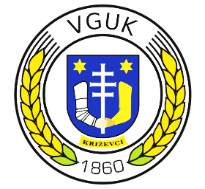 VISOKO GOSPODARSKO UČILIŠTE U KRIŽEVCIMAUpitnik o zadovoljstvu poslodavaca programima studija na VGUKIzdanje:travanj 2017.VISOKO GOSPODARSKO UČILIŠTE U KRIŽEVCIMAUpitnik o zadovoljstvu poslodavaca programima studija na VGUKOznaka:Prilog 19/SOUK/A 4.9.2.3.Tvrtka/institucija/OPG:Naziv radnog mjesta ispitanika:1STRUČNA SURADNICA ZA LOKALNI RAZVOJ2POMOĆNICA DIREKTORA3VODITELJ4VODITELJ PRODAJE5DIREKTOR PRODAJE6VLASNIK7NOSITELJ8DIREKTOR9DIREKTOR10IZVRŠNA DIREKTORICA11DIREKTOR12DIREKTOR13DIREKTOR14DIREKTOR - PRODAVAČ15DJELATNIK - ČLAN GOSPODARSTVA16TEHNOLOG ULO HLADNJAČE17NOSITELJ18TEHNOLOG19VODITELJ ODJELA ZA SAVJETOVANJE U RATAR. PROIZVODNJI20SAVJETNIK U POLJOLJEKARNI21DIREKTOR22VODITELJ PODRUŽNICE23STRUČNI SURADNIK24DJELATNIK – ČLAN GOSPODARSTVA25DIREKTOR - POSLODAVAC26ADMINISTRATOR27KOMERCIJALIST28MENADŽER PRODAJE 29DIREKTOR30VODITELJ STRUČNIH POSLOVA31VODITELJ PRODAJE I MARKETINGA32DIREKTORBILINOGOJSTVOPROSJEKOsnove zaštite bilja4,72Stručna praksa (420 sati)4,71Hranidba  bilja4,44Integrirana zaštita ratarskih i povrćarskih kultura4,44Skladištenje i upravljanje kvalitetom poljoprivrednih proizvoda4,33Voćarstvo4,28Uzgoj povrća4,17Organizacija proizvodnje 4,17Troškovi i kalkulacije4,17Žitarice4,12Uzgoj industrijskog bilja4,06Mehanizacija u bilinogojstvu4,06Vinogradarstvo i vinarstvo3,94Proizvodnja i dorada sjemena3,76Zrnate  mahunarke3,33Agrarna politika3,06ZOOTEHNIKAPROSJEKHranidba stoke4,80Hranidba preživača4,67Krmno bilje i travnjaštvo4,50Organizacija proizvodnje i kalkulacije 4,50Stručna praksa (420 sati)4,50Uzgoj goveda4,44Svinjogojstvo4,30Mljekarstvo i sirarstvo4,30Promet stokom i anim. proizvodima4,30Strojevi i uređaji u stočarstvu4,30Peradarstvo4,20Ovčarstvo i kozarstvo4,20Anim. hig, etolog i ekologija4,20Veterinarstvo4,10Anatomija i fiziologija stoke4,00Agrarna politika3,60MUPPROSJEKMarketing4,50Tržište i distribucija poljoprivredno-prehrambenih proizvoda4,50Poduzetništvo u poljoprivredi4,20Troškovi i kalkulacije4,05Osnove menadžmenta u poljoprivredi4,00Ruralni razvoj4,00Stručna praksa (420 sati)4,00Osnove poslovne etike3,72Oblici financiranja u poljoprivredi3,45Agrarna politika3,45Mehanizacija i automatizacija farme3,29Hranidba i metode zaštite  bilja3,28Krmno bilje i travnjaštvo3,00Uzgoj industrijskog bilja2,94Uzgoj povrća2,83Uzgoj  goveda2,76Fiziologija probave i hranidba stoke2,67PREDMETIPROSJEKStručna praksa (220 sati)4,83Ekološki prihvatljive metode ZB 4,77Mehanizacija u OEP4,38Tržište i marketing proizvoda u OEP4,31Zaštita tla4,23Proizvodnja i korištenje gnojiva u OEP4,15Informacijske tehnologije u poljoprivredi4,08Poljopr. ekologija i ekonomika okoliša3,77Zootehnika2,85Odabrana poglavlja iz hranidbe stoke2,69OEP IZBORNIProizvodnja ratarskih kultura u OEP4,25Analize tla i gnojidba4,17Integr. i ekol proizv voća i vinove loze4,08Integrirano i ekološko povrćarstvo4,00OEP sjemenskog i sadnog materijala3,92Uzgoj ljekovitog i aromatičnog bilja u OEP3,42OEP i tehnologija krme3,25OEP goved. proizvodnja mesa i mlijeka2,92Higij smješt, dobrobit i sustavi držanja životinja2,75Odabr pogl iz anim fiziol i toksikologije2,67Ekol svinjog i altern proizv peradarstva2,67Utvrđivanje kvalitete, biodinamika animal proizvoda2,50Održivi i ekološki pristup u ovčarstvu i kozarstvu2,42PREDMETIPROSJEKMarketing u poljoprivredi4,47Stručna praksa4,38Projektni menadžment4,21Osnove menadžmenta u poljoprivredi4,16Poslovne financije4,11Poduzetništvo u poljoprivredi4,05Računovodstvo poljoprivrednih poduzetnika4,05Ekonomika poljoprivrednog poduzeća4,00Poslovna informatika4,00Trgovačko pravo3,78Ekonomika poljoprivrede3,74Kvantitativne metode za  menadžment u poljoprivredi3,74Analiza financijskih izvještaja3,74MUP IZBORNIPoslovni engleski jezik4,50Poslovni njemački jezik4,47Metode istraživanja tržišta4,39Ruralni razvoj3,83Poslovno odlučivanje3,59Upravljanje kvalitetom u poljoprivrednoj proizvodnji3,56Poljoprivreda u Europskoj uniji3,33Destinacijski menadžment u ruralnom turizmu3,28TIK u voćarstvu, vinogradarstv. i vinarstvu2,83Troškovi i kalkulacije u povrćarstvu2,59VAŽNE VJEŠTINE I SPOSOBNOSTIPROSJEKKomunikativnost4,72Timski rad4,66Organizacijske sposobnosti 4,59Vještina posredovanja/pregovaranja 4,53Sposobnost planiranja 4,53Sposobnost određivanja prioriteta4,47Praktičnost4,47Sposobnost opažanja detalja4,45Samostalnost4,44Kreativnost4,44Spremnost za učenje4,44Prilagodljivost4,41Upravljanje vremenom4,38Informatičke vještine4,34Znanje stranog jezika4,28Inovativnost4,28Prodajne vještine4,25Analitičke sposobnosti 4,22Vještine rukovođenja 4,19Sposobnost pažljivog slušanja4,19Upravljanje projektima4,16Preuzimanje rizika4,16 Prenošenje znanja4,13Poduzetničke vještine3,97Upravljanje konfliktima3,97Upravljanje stresom3,97Prezentacijske vještine3,91Spremnost za putovanja3,75